Marine Biology Updates and Information 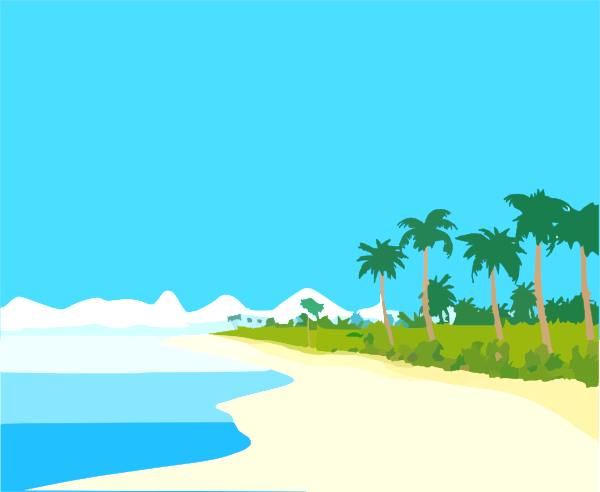 Money Questions$48 - Money for hotel – Have this money in the exact an envelope with your name on it.  I will collect this the morning of March 11th.$15 for taxi – In the past, sometimes this money is needed and sometimes IFS/hotel provides all transportation.  *Whenever you ride in a taxi/transport van, tip $1 to the driver$ for meals at the airports during the travel days and our stay in Florida All meals are provided when we are on the island except cook’s night off (see below)$20-25 – Cook’s night off – this is the one night we will not be eating at the field station for dinner.  So, we will be going to a local restaurant.  This night you will want to dress up a bit (still casual).Snacks??$20 – twenty singles for the snack shop (more or less depending on how many snacks you will want) – On the island at the field station there will be somebody that sells snacks/pop for a dollar each (unless the amount has changes slightly).  $ for snacks/ice cream at grocery stores on the island – During land trips on the island there will be times we will be making stops near grocery stores.  Many students take advantage to get some ice cream or some other snack.  Refer to packing list but here are some highlights as far as packing:EVERYTHING you are taking with you has to weigh 35 lbs. or less. (carry-on, duffle, snorkel gear, clothes, toiletries . . ..) ***Water bottle – Absolutely necessary – Have you name on it with permanent markerHave a jumbo Ziploc bag – Everything will get wet on the boat unless it’s protectedHave water shoes with hard bottoms – we will be hiking and walking across some jagged rocks/coral– flip flops will not work on hike but are fine for when we’re at campWater proof jacket/windbreak/poncho – keep you drySweatshirt? – Gets cool at nightLight towels – Beach towel and shower towel (Sheets/Pillows/pillow cases provided)Travel size toiletries – You can even share between you and a friend.  You only have 35 lbs. after allMesh bag/laundry bag to hold wet itemsDid I mention everything you take has to weigh under 35 lbs.? Want Souvenirs?  These are popular souvenirs you can purchase on the islandBaskets $10-25Sponges $5-10Androsia $15+	They sell t-shirts, bags, shirts, dresses and other textiles FlightsIn exchange for paying hundreds of dollars less for our flights, we will have a very early flight on March 11th.  Our flight will be at 6 a.m.  They have made changes to our flight time a few times making it earlier and earlier when we leave and later when we return.I am working on the details of when and where we will meet on the morning of the 11th.  I will definitely get back with you on this.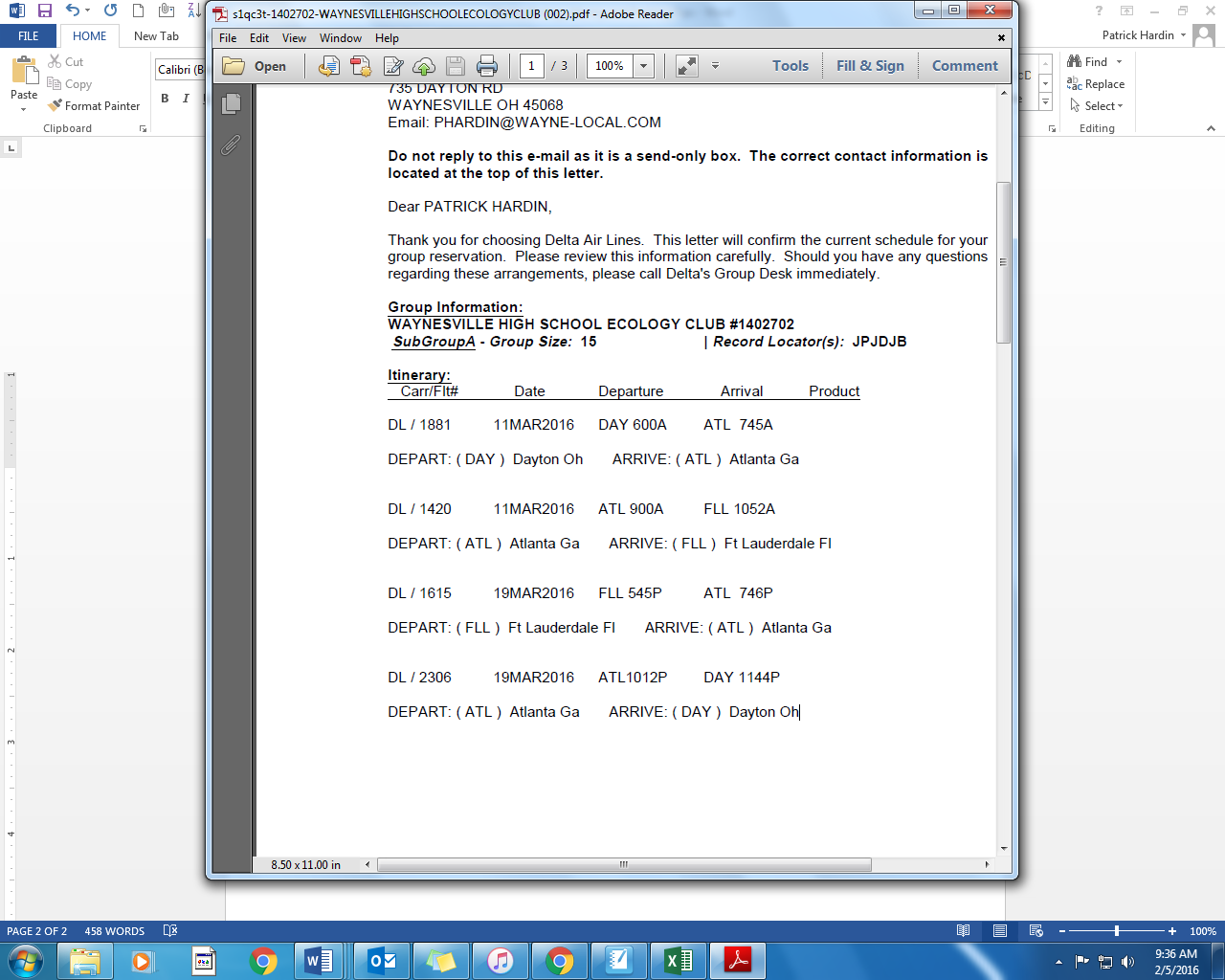 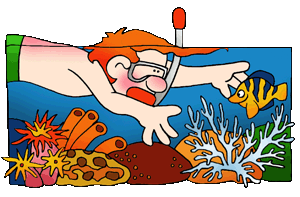 Important DatesFebruary 21st 	Class Sunday from 4-6 pmFebruary 22 & 23- 	Snorkel, Mask, Wet Suit, Boots, and Fin RentalPick up 5-8 pm @ T.J. Sport Divers @7800 Township Line Road$75 check or cash + $20 deposit* (cash)  February 27th 	Class Saturday 12:30-1:30 pm @Countryside YMCAPractice using snorkel gearMarch 11th 	- Flight @ 6:00 am Dayton AirportStay at La Quinta Hotel per person:  $48.00 	March 12-19th  	Exploring, Adventuring, and Learning on Andros Island in the Bahamas! ! !  Woohoo!March 19th		11:45 pm Arrival @ Dayton Airport March 21-22nd 	- Snorkel Equipment Return (5-8 pm)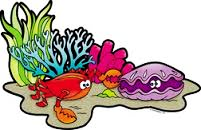 